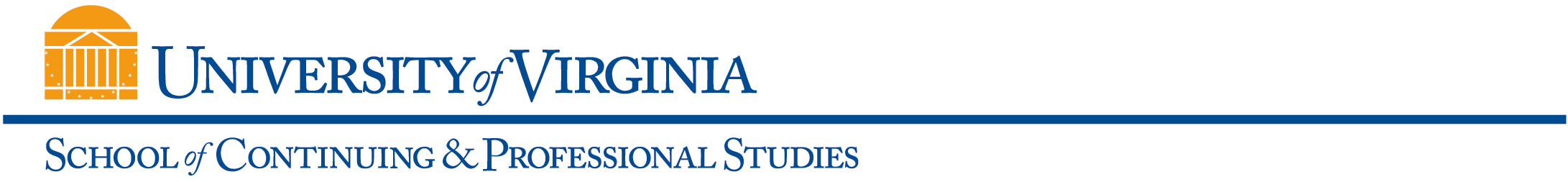 Class OverviewClass Description (Use the SIS 400 characters from catalog description)THIS COURSE ADDRESSES MAJOR TOPICS DEALING WITH THE PHENOMENON KNOWN AS “GLOBALIZATION” – THE EVER SPREADING REDUCTION OF BARRIERS TO THE EXCHANGE OF GOODS SERVICES, AND IDEAS ACROSS NATIONAL BORDERS.  ECONOMICS CERTAINLY FACTORS INTO OUR CONVERSATION, BUT AT A MACRO LEVEL, AND AS ONE OF SEVERAL LAYERS OR FACETS OF THE ONGOING HISTORICAL PROCESS CALLED GLOBALIZATION WHICH ALSO INCLUDES TECHNOLOGY, DEMOGRAPHY, AND CULTURE. OUR METHOD OF EXPLORATION INVOLVES READING PROMINENT WORKS OF CONTEMPORARY FICTION AND NON-FICTION THAT GRAPPLE WITH GLOBALIZATION AND ITS VARIOUS RIPPLE EFFECTS AND CHALLENGES IN THE EARLY 21ST CENTURY.  REVOLVING AROUND CORE THEMES OF RESPONSIBILITY AND COMMUNITY, DEMOCRACY AND CULTURE, AND PROSPERITY AND POVERTY IN THE AGE OF GLOBALIZATION, READINGS WILL INCLUDE WORKS FROM THOMAS FRIEDMAN, AMY CHUA, KWAME ANTHONY APPIAH KATHERINE BOO AND OTHERS.  WE WILL ALSO SCREEN CONTEMPORARY FILMS THAT SPEAK TO PRESSING GLOBAL ISSUES.  OUR CLASS TIME – BOTH ASYNCHRONOUS AND SYNCHRONOUS ONLINE – TAKES THE FORM OF MODERATED, SOCRATIC, ROUNDTABLE DISCUSSIONS.Learning OutcomesUNDERSTAND AND DESCRIBE"GLOBALIZATION"ANALYZE DIFFERENT SCHOOLS OF THOUGHT AND COMPETING PERSPECTIVES ON GLOBALIZATIONVIEW THE GLOBALIZATION PHENOMENON FROM DIFFERENT CULTURE AND GEOPGRAHIC VIEWPOINTSASSESS THE IMPACT OF GLOBALIZATION ON THE AMERICAN ECONOMY AND CULTUREAssessment ComponentsWEEKLY WRITING ASSIGNMENTS/ASYNCHRONOUS MODERATED DISCUSSIONSPERIODIC ONLINE FULL CLASS MEETINGS (BIWEEKLY)3 SHORT REVIEW/ANALYTICAL ESSAYSRequired Text (include ISBN, specific edition)THOMAS FRIEDMAN, THE WORLD IS FLAT 3.0 (978-0312425074)PIETRA RIVOLI, THE TRAVELS OF A T-SHIRT IN THE GLOBAL ECONOMY (978-0470039205)JOHN PERKINS, CONFESSIONS OF AN ECONOMIC HIT MAN (978-0452287082)AMY CHUA, WORLD ON FIRE (978-0385721868)DAVID EGGERS, A HOLOGRAM FOR THE KING (978-0307947512)KATHERINE BOO, BEHIND THE BEAUTIFUL FOREVERS (978-0812979329)PETER DIAMANDIS AND STEVE KOTLER, ABUNDANCE (978-1451614213)KWAME ANTHONY APPIAH, COSMOPOLITANISM (978-0393329339)Required Additional Resources and Technical ComponentsINTERNET ACCESS (BROADBAND PREFERRED)HEADSET/MICROPHONEOther Class Expectations (for Classroom/Internet and Web-Based classes, specify any live (synchronous) meetings dates, times, delivery mode)ALTERNATING ASYNCHRONOUS AND SYNCHRONOUS SESSIONSSYNCHRONOUS SESSIONS:JAN 21FEB  18MARCH 18APRIL 22General Class InformationAll fields must be completed and posted in UVaCollab and World Viewable in SIS no later than two weeks prior to registration.General Class InformationAll fields must be completed and posted in UVaCollab and World Viewable in SIS no later than two weeks prior to registration.General Class InformationAll fields must be completed and posted in UVaCollab and World Viewable in SIS no later than two weeks prior to registration.General Class InformationAll fields must be completed and posted in UVaCollab and World Viewable in SIS no later than two weeks prior to registration.General Class InformationAll fields must be completed and posted in UVaCollab and World Viewable in SIS no later than two weeks prior to registration.General Class InformationAll fields must be completed and posted in UVaCollab and World Viewable in SIS no later than two weeks prior to registration.General Class InformationAll fields must be completed and posted in UVaCollab and World Viewable in SIS no later than two weeks prior to registration.General Class InformationAll fields must be completed and posted in UVaCollab and World Viewable in SIS no later than two weeks prior to registration.General Class InformationAll fields must be completed and posted in UVaCollab and World Viewable in SIS no later than two weeks prior to registration.Subject Area &Catalog NumberISSS4850(20853)Class TitleGREAT BOOKS IN GLOBALIZATIONGREAT BOOKS IN GLOBALIZATIONGREAT BOOKS IN GLOBALIZATIONGREAT BOOKS IN GLOBALIZATIONGREAT BOOKS IN GLOBALIZATIONCredit TypeUndergraduateGraduateUndergraduateGraduate Credit Noncredit Credit NoncreditDelivery MethodP (In-Person)CI (Classroom/Internet)WB (Web-Based)P (In-Person)CI (Classroom/Internet)WB (Web-Based)Re-licensure Re-certification  PointsApproval Date(For internal use only)Approval Date(For internal use only)Approval Date(For internal use only)